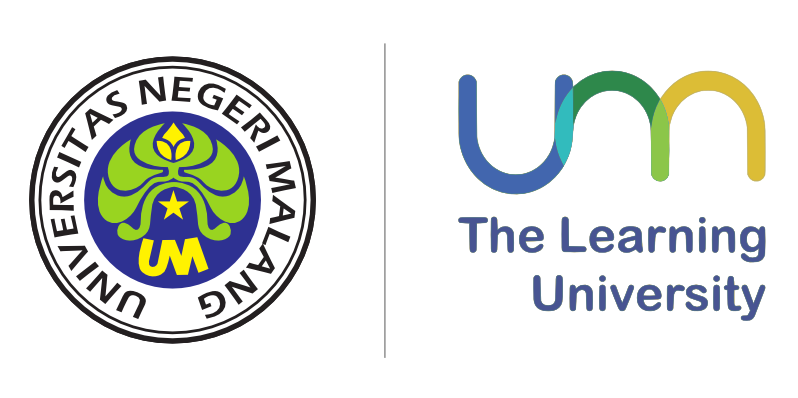 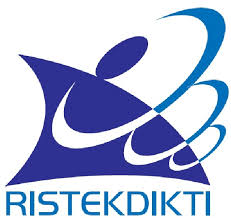 HIBAH PENELITIAN PERGURUAN TINGGI4 in 1 IDB ProjectPROYEK PENGEMBANGAN UNIVERSITAS NEGERI MALANG SEBAGAI PUSAT UNGGULAN INOVASI BELAJAR UNTUK MEMPERKUAT DAYA SAING BANGSAProgram Hibah Penelitian Perguruan Tinggi 4 in 1 IDB Project Universitas Negeri Malang dapat diajukan berdasarkan:Kriteria dan PengusulanKriteria dan persyaratan  pengusul dijelaskan  sebagai berikut:Pengusul adalah dosen tetap Universitas Negeri Malang yang mempunyai NIDN dan berstatus aktif;Tim peneliti berjumlah 3–4 orang, ketua tim peneliti berpendidikan minimal S2 dengan jabatan fungsional lektor kepala; anggota tim peneliti adalah dosen yang memiliki NIDN/NIDK/NUPTim peneliti harus mempunyai track record yang relevan dengan penelitian yang diusulkan;Jangka waktu penelitian adalah 1 tahunSetiap peneliti boleh mengusulkan maksimal dua judul penelitian, satu sebagai ketua dan satu sebagai anggota;Besarnya dana penelitian per judul maksimum sebesar Rp100 jutaBidang PenelitianBidang penelitian yang diusulkan adalah Inovasi Belajar (Learning Innovation) dengan sub-bidang terkait: Studi fundamental model pengembangan profesional ke pengembangan kapabilitas dengan pendekatan “belajar berbasis kehidupan (life based learning); Trans-discipline based curriculum; Multiple Learning resources; IT fusion in curriculum and learning; Learner’s characteristic; Learning strategies and approach.Luaran Hibah PenelitianLuaran wajib berupa minimal 1 publikasi jurnal ilmiah bereputasi internasionalLuaran inovasi belajar berupa sumber belajar, metode, teknologi belajar, blueprint, prototipe, sistem, kebijakan atau model yang dapat dimanfaatkan oleh stakeholders yang berpotensi memperoleh HaKI (bisa memilih salah satu, sesuai dengan jenis penelitian yang diajukan).Waktu PelaksanaanAdministrasi HibahProposal yang diajukan harus memenuhi syarat, kriteria dan format sesuai panduan. Dokumen dibuat rangkap 2 (dua) dijilid dengan warna sampul biru muda beserta file ukuran maksimum 5 MB dan diberi nama NamaKetuaPeneliti_IDB_UM.pdf, kemudian ditransfer dalam bentuk CD disampaikan ke:Lembaga Penelitian dan Pengabdian Masyarakat Universitas Negeri MalangJl. Semarang No.5 Telp 62-341-580311Email: ketua.lp2m@um.ac.idProposal harus sudah diterima pada tanggal yang telah ditetapkan dalam Tabel di atas paling lambat pukul 16.00 WIB. Proposal yang disampaikan di luar batas waktu yang telah ditetapkan, tidak akan diproses lebih lanjut. Panduan proposal, proses seleksi dan pelaksanaan hibah dapat dilihat pada http://lp2m.um.ac.id/NoKegiatanWaktu1Pengumuman hibah penelitian20 Juni 20162Sosialisasi hibah22, 23, 24 Juni 2016 di masing-masing fakultas3Penyerahan/Pengumpulan Pra-proposal11 Juli - 9 September 20164Proses seleksi desk evaluation pra-proposal21 - 25 September 20165Pengumuman seleksi Pra-proposal3 Oktober 20166 Workshop penyusunan proposal6 Oktober 20164Pendampingan penyusunan proposal6 – 16 Oktober 20165Pengumpulan proposal18 Oktober 20166Penilaian proposal dan presentasi pemaparan proposal 20 Oktober 20167Pengumuman penerima hibah25 Oktober  20168Kontrak penerima hibahJanuari 20179Implementasi hibahJanuari – Oktober 2017 